中交一公局西北工程有限公司2022届毕业生校园招聘简章一、企业简介中交一公局西北工程有限公司，是世界500强—中国交通建设集团所属大型建筑企业，公司成立于2006年9月10日，于2009年11月变更为独立法人，现为中交一公局集团有限公司所属全资子公司，注册资本金人民币48000万元。公司总部位于国家中心城市，国际化大都市陕西西安。公司具有国家公路工程施工总承包一级、桥梁工程专业承包一级、公路路基工程专业承包一级、建筑工程施工总承包二级、市政公用工程施工总承包二级、隧道工程专业承包二级、环保工程专业承包二级等企业资质。公司获得中国交建优秀工法2项，中国交建微创新一等奖1项，中国交建QC成果三等奖1项，一公局集团优秀工法2项，一公局集团科技三等奖3项，一公局集团优秀四新应用7项，一公局集团优秀QC成果2项，一公局集团五小创新创效成果三等奖1项，一公局集团第三届职工创新创效论谈试验技能竞赛分论谈团体三等奖1项，一公局集团优秀专利奖1项，一公局集团工会优秀施工方案1项，一公局集团优质工程1项，一公局集团优质混凝土1项，一公局集团职工创新创效论谈二等奖1项，荣获中交一公局集团2020年技术创新奖最佳进步单位称号，中国铁道建设工程协会优秀“QC”小组成果二等奖1项，中国爆破行业协会科技进步二等奖1项，中国公路学会交通工程BIM创新奖二等奖1项，中国施工企业管理协会工程建造微创新成果优胜奖1项，建华工程集体三等奖1项，陕西省建筑业协会优质结构工程奖1项，陕西省十三五成果优秀展示奖1项，陕西省长安杯1项，陕西省省级绿色施工工程1项，陕西省BIM大赛综合组三等奖1项，陕西省第五届秦汉杯BIM应用大赛施工组单项成果二等奖1项，河南省省级工法21项，河南省省级QC成果39项，河南省公路样板（标杆）工程4项，河南省施工关键技术研究一等奖1项，青海省级工法1项，青海省公路样板（标杆）工程4项，专利成果累计69项公司业务涉及公路、桥梁、铁路、隧道、城市轨道交通、市政、房建机场、融合发展等工程建设及投资开发等多个领域，是以建筑施工为主的综合性大型国有企业。公司积极融入“大西安”建设新格局，立足西北区域，聚焦“陕甘青”市场布局，具有辐射全国的市场开发经营网络，加强对新兴领域的开发力度，寻求新的开发模式，如融合发展、通用机场、环保、能源、城市综合开发、康养文旅、园区等新兴产业，谋求发展，努力实现公司专业化、属地化、区域化、差异化发展，致力于成为政府与经济社会发展的分担者、参与者和服务者。二、招聘对象2022届应届本科及以上学历毕业生。三、需求专业1. 路桥工程类：土木工程、桥梁工程、土建类、公路与城市道路工程、交通工程类、岩土工程类、测绘工程、安全工程、测绘类、勘察技术与工程、资源勘查工程、勘察设计类、遥感科学与技术、岩土工程、道路桥梁与渡河工程、地质工程、环境工程、物流工程、工程力学、工程管理、工程造价类、给排水科学与工程、供热、供燃气、通风及空调工程、防灾减灾工程及防护工程、特种能源技术与工程等专业；2. 港航工程类：水利类、港口航道与海岸工程等；3. 轨道交通类：城市轨道交通工程、隧道与地下工程、城市地下空间工程、轨道交通信号与控制、市政工程类；4. 建筑工程类：建筑工程、建筑学、建筑环境与设备工程、建筑电气与智能化、建筑环境与能源应用工程、园林绿化等；5. 房地产开发类：房地产经营与管理、产业园、市场营销、物业管理等专业；6. 材料机械电气类：机械类、机械工程、机械设计制造及其自动化、材料类、电气工程、电气工程及其自动化、通信工程、交通设备与控制工程、材料科学与工程、无机非金属材料工程，焊接技术与工程等专业；7. 投资金融类：投资学、资产评估、金融学、金融工程、国际经济与贸易、经济类专业等；8. 财务管理类：会计学、财务管理、财政学、税收学、审计学等专业；9.人力资源类：人力资源管理、劳动与社会保障、心理学类专业；10. 综合职能类：工商管理、行政管理、法学类、物流管理、汉语言文学、新闻学、马克思主义理论类及其他管理类专业；11.信息技术类：电子与计算机工程、计算机科学与技术、软件工程、网络工程、信息安全、物联网工程、数字媒体技术、信息与计算科学等专业；四、招聘条件1.“985”、“211”类院校优先（“菁英计划”、授予北京户口名额）2.在校学业成绩优异，有较扎实的专业基础知识。3.爱岗敬业，吃苦耐劳,适应施工企业工作环境及工作特点要求。4.综合素质较高，双学士优先；中共党员优先；研究生优先；学生干部及助理优先；英语六级优先；学习成绩优异优先；文体特长生优先；文字编辑写作能力优先。五、人才培养公司建立了人才工作“1335”的工作思路，打造“5221”重点人才工程，着力建设以启航、护航、远航“三航工程”为抓手的入职培训体系，以综合素养培养为目标的中高层干部培训体系，以核心技术管理人才培训为重点的培训体系。坚持“五湖四海、任人唯贤”的原则，大力培养启用优秀年轻干部。坚持“以业绩论英雄，英雄不问出处”的理念，建立富有内部公平性和外部竞争性的薪酬绩效体系。六、福利待遇1.央企正式编制，五险两金，包食宿，职称、学历及证书补贴，带薪年假等。2.岗薪：本科5000元/月、硕士6000元/月、博士8000元/月。自2021年起，所有应届毕业生的岗薪在此基础上增加补贴每月2000元，补贴期为三年。3. 实施菁英计划。毕业生毕业第一年享受津贴1万，第二年享受津贴2万，第三年享受津贴3万。七、落户地区西安户口。八、招聘流程1.宣讲：在专场招聘会现场介绍企业基本情况、招生政策；2.投递简历（即日起至2022年7月，可通过微信、邮箱投递）；3.面试：资格审查通过，参加面试；4.签约：面试合格人员现场签订就业意向书。九、其他公司地址：陕西省西安市长安区航天基地北航科技园南门公司人力资源部联系人及方式：郑明 18919211991（微信同号）； 公司招聘邮箱：ygjxbgs@126.com公司微信公众号：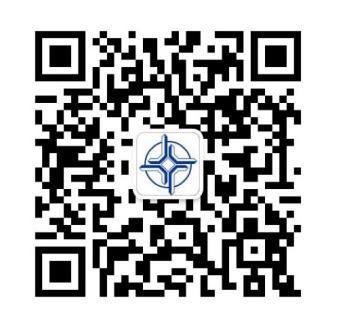 